Unit 4 Lesson 14: Practice an Algorithm Using Partial QuotientsWU Which One Doesn’t Belong: Different Ways (Warm up)Student Task StatementWhich one doesn't belong?A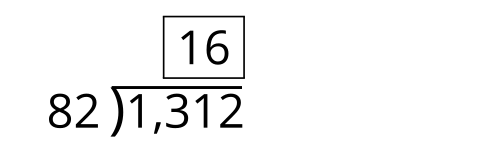 B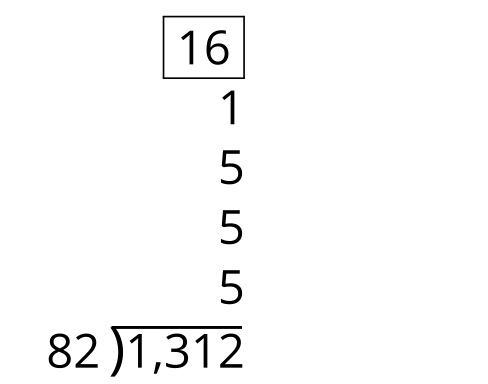 C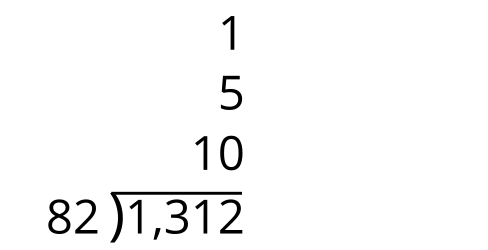 D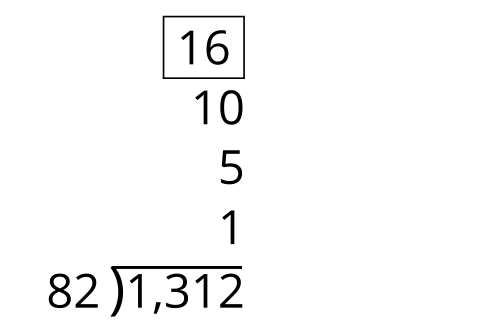 1 Find the MistakeStudent Task StatementFor each problem, describe where you see an error in the calculation. Then find the correct whole number quotient.1.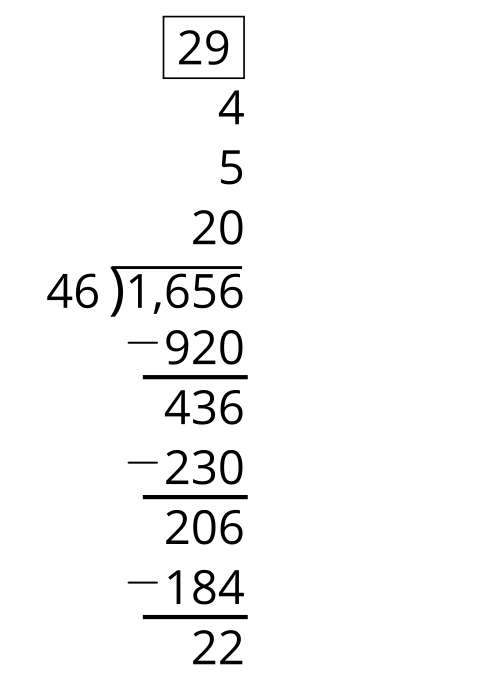 2.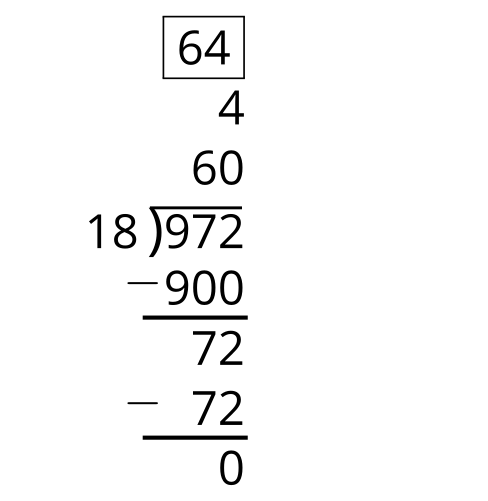 3.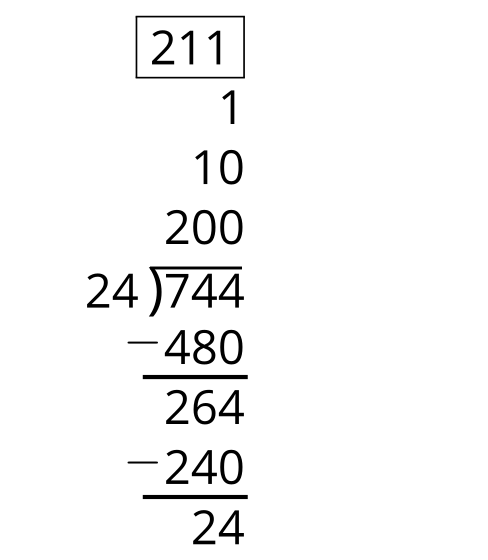 2 Practice ProblemsStudent Task StatementFind the value of each expression. Then check in with a partner to review your work.1.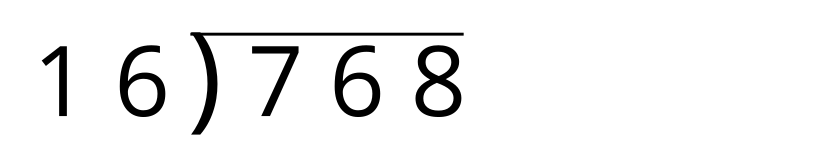 2.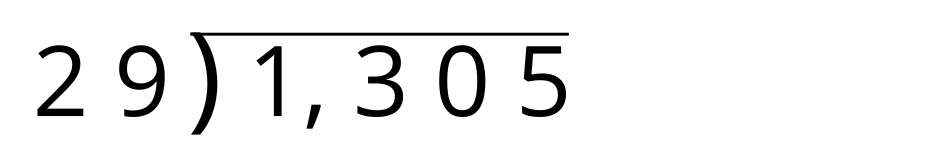 3.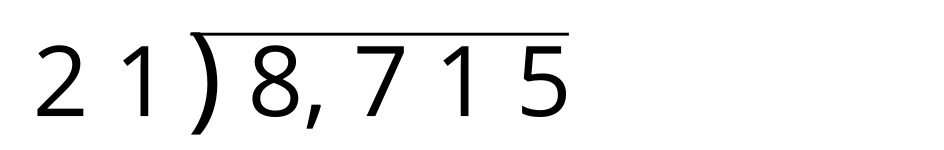 4.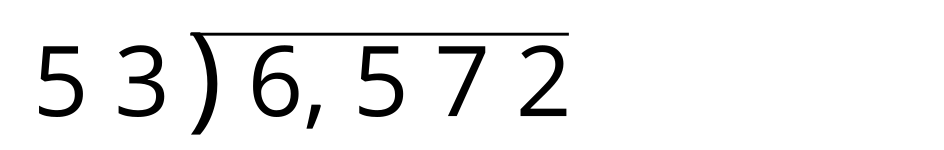 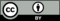 © CC BY 2021 Illustrative Mathematics®